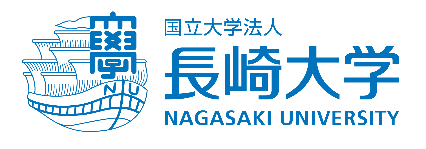 令和　　年　　月　　日西遊基金寄附申込書国立大学法人長崎大学長　殿〒　　　　－住　所        　　　　　　　　　　　　　　　　　　　　　　　　　　フリガナ氏　名　　　　　　　　　　　　　　　　　　　　　　　（※寄附者が法人・団体等の場合は、法人・団体等名及び代表者の職名・氏名）連絡先電話番号　　　　　－　　　　－（ご担当者氏名）　　　　　　　　　　　　　　　　　E-mail　下記のとおり、「西遊基金」に寄附します。１．寄附金額　　金　　　　　　　　　　　　　　　円２．寄附目的　（該当の□欄に✓をご記入願います。）□大学運営支援事業基金□修学支援事業基金□研究等支援事業基金□サークル活動支援基金　　支援したいサークル・団体名（　　　　　　　　　　　　）□キャンパス環境整備基金　※特定基金「長崎大学グローバルヘルス基金」へ寄附される方は、専用のホームページよりお申し込みください。( http://www.ghkikin.cicorn.nagasaki-u.ac.jp/)※裏面もご記入願います。３．長崎大学との関係　（該当の□欄に✓及び＿＿に必要事項をご記入願います。）　　□卒業・修了生　　　　　　　　　　　　　　　学部・研究科　　昭和・平成・令和　　年　卒業・修了　　□在学生保護者　　　在学生氏名　　　　　　　　　　　　　所属　　　　　　　　　　　　学部・研究科　　　平成・令和　　　年入学　　□卒業・修了生保護者　　　卒業生氏名　　　　　　　　　　　　　所属　　　　　　　　　　　　学部・研究科　　　平成・令和　　　年卒業・修了　　□教職員　　　部局　　　　　　　　　　　　　部門等　　　　　　　　　　　　職名　　　　　　　　　　□有志・一般　　　　　　　　　　□退職教職員　　　　　　　　　□名誉教授４．ご芳名の公表　（該当する場合は、□欄に✓をご記入願います。）　　□氏名・法人・団体等名を長崎大学のホームページや広報誌への掲載を希望しない　　□学内銘板への掲出を希望しない５．その他　　領収書の送付先がお申し込みの住所と異なる場合は、以下にご記入ください。　　　送付先住所　　　　〒　　　－　　　　　氏　　名　　　（法人・団体等名）　【通信欄】長崎大学又は本基金へのご意見やメッセージなど、ご自由にご記入ください。　※本寄附申込により取得した個人情報につきましては、「西遊基金」に関する事務処理や連絡に使用し、他の用途には使用いたしません。